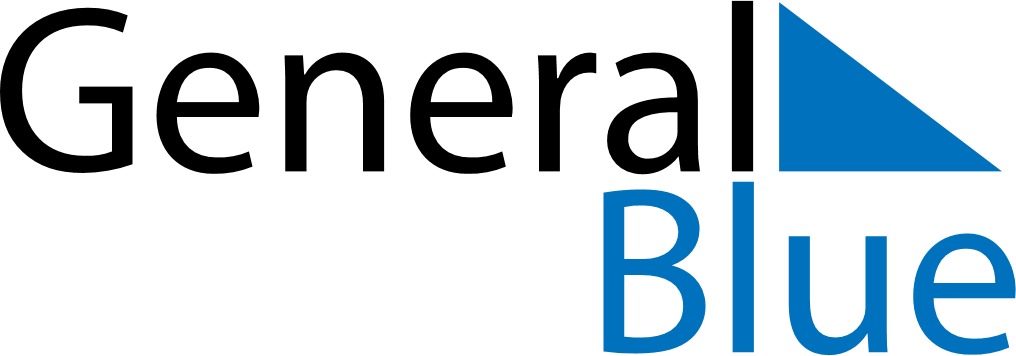 June 2027June 2027June 2027June 2027GuamGuamGuamSundayMondayTuesdayWednesdayThursdayFridayFridaySaturday1234456789101111121314151617181819Juneteenth (substitute day)Juneteenth (substitute day)Juneteenth2021222324252526Father’s Day27282930